KLASA: 363-01/11-02/254UR.BROJ: 2167/01-05/10-14-2Poreč - Parenzo, 16.10.2014. godinePREDMET: Luka Šergo – Vijećnićko pitanje                       - odgovor, dostavlja se	                       - Veza: KLASA: 011-01/14-01/106, URBROJ: 2167/01-07-14-1          	Na sjednici Gradskog vijeća Grada Poreča - Parenzo, održanoj dana 24. srpnja 2014. godine, vijećnik gdin. Luka Šergo postavio je pitanje o problematici parkiranja na području MO J. Rakovac.Pojedina pitanja rješavaju se aktima nižeg reda, koje donosi Gradonačelnik, te su isti tijekom ljeta 2014. godine, doneseni i stavljeni u primjenu.   Parkirni prostor na Trgu J. Rakovca raspolaže sa 40 parkirnih mjesta, 2 dostavna mjesta i 3 mjesta za osobe s invaliditetom. Godišnja pretplata za taj dio otvorenih parkirališta izdaje se sukladno odrednicama Pravilnika o organizaciji , upravljanju i naplati parkiranja na javnim površinama (Sl. Glasnik 12/09 i 6/14), kako za fizička osobe (koja imaju pravo na jednu godišnju pretplatu po stambenoj jedinici uz naknadu od 150,00 kn) tako i za pravne osobe (koja imaju pravo na dvije godišnje pretplate uz naknadu od  350,00 kn). Trenutno su za navedeno parkiralište registrirane 23 pravne osobe i 21 fizička osoba sa   godišnjom pretplatom. Svi su zahtjevi zainteresiranih stranaka odobreni i sprovedeni.Budući da se u neposrednoj blizini navedene lokacije nalazi Veliko gradsko parkiralište, parkiralište kod Osnovne škole, parkiralište kod „Starog Jadrana“ mišljenja smo da se njihovim kapacitetom može zadovoljiti potreba korisnika parkirnih mjesta na području MO J. Rakovac većim dijelom godine. Kao alternativno rješenje u 2014. godini ponuđeno je parkiralište na „vrtovima kod Cantine“.S poštovanjem.Dostaviti:Naslovu, ovdje,Pismohrana, ovdje.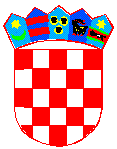 REPUBLIKA HRVATSKAISTARSKA ŽUPANIJAGRAD POREČ-PARENZO - PARENZO -CITTÀ DI POREČ - PARENZOUpravni odjel za komunalni sustavOdsjek za operativu komunalnog sustavaGRAD POREČ - PARENZOGradsko vijeće- ovdje -Izradio:Zoran Hatman, ing.prom.                                           Pročelnik: Marino Poropat mag.ing.aedif.